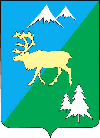 П О С Т А Н О В Л Е Н И ЕАДМИНИСТРАЦИИ БЫСТРИНСКОГО МУНИЦИПАЛЬНОГО РАЙОНА684350, Камчатский край, Быстринскийрайон, с. Эссо, ул. Терешковой, 1, тел/факс 21-330http://essobmr.ru admesso@yandex.ruот 21 января 2022 года № 14Руководствуясь статьей 34 Устава Быстринского муниципального района, ПОСТАНОВЛЯЮ:1. Утвердить муниципальную программу «Развитие материально-технической базы Быстринского муниципального района на 2022-2024 гг.» согласно приложению к настоящему постановлению.2. Настоящее постановление вступает в силу после его официального обнародования и распространяется на правоотношения с 1 января 2022 г.Глава Быстринского муниципального района 					А.В. ВьюновРазослано: дело, прокуратура, КУМИ, Финансовый отдел, МЦБ при АБМР, библиотека с .Эссо, библиотека с. Анавгай, офиц.сайт БМРЛицо, курирующее данное направление служебной деятельности                                           Банаканова Л.М. 21.01.2022 г.		                              (подпись, Фамилия, инициалы, дата)Юридический отдел                                                    ______________________						(подпись, Фамилия, инициалы, дата)Исполнитель документа                                            Банаканова Л.М. 21.01.2022 г.Приложение		к постановлению администрацииБыстринского муниципального районаот 21.01.2022 года № 14«Об утверждении муниципальной программы «Развитие материально-технической базы Быстринского муниципального района на 2022-2024 гг.»МУНИЦИПАЛЬНАЯ ПРОГРАММАразвитие материально-технической базы Быстринского муниципального района на 2022-2024 гг.(наименование программы)с. Эссо, Камчатский край2022РАЗДЕЛ 1. ПАСПОРТ МУНИЦИПАЛЬНОЙ ПРОГРАММЫразвитие материально-технической базы Быстринского муниципального района на 2022-2024 гг. (далее – Программа) (наименование муниципальной программы)РАЗДЕЛ 2. ОБЩИЕ ПОЛОЖЕНИЯ И ТЕХНИКО-ЭКОНОМИЧЕСКОЕ ОБОСНОВАНИЕ МУНИЦИПАЛЬНОЙ ПРОГРАММЫТехнико-экономическое обоснование ПрограммыУправление и распоряжение муниципальным имуществом, представляет собой совокупность экономических отношений в сфере использования муниципального имущества, закрепленного на праве хозяйственного ведения или оперативного управления за унитарными предприятиями, муниципальными бюджетными учреждениями, органами местного самоуправления, а также имущественных прав на него.Сфера управления муниципальным имуществом включает в себя: создание (приобретение) новых объектов собственности, прием и передачу объектов собственности, приватизацию и отчуждение имущества по основаниям, установленным законодательством Российской Федерации, деятельность по повышению эффективности использования муниципального имущества и вовлечения его в хозяйственный оборот, обеспечение контроля за использованием имущества по назначению, эффективное использование земель и вовлечение их в оборот.В соответствии со статьей 131 Гражданского кодекса право собственности и другие вещные права на недвижимые вещи, ограничения этих прав, их возникновение, переход и прекращение подлежат государственной регистрации в едином государственном реестре органами, осуществляющими государственную регистрацию прав на недвижимость и сделок с ней. Регистрации подлежат: право собственности, право хозяйственного ведения, право оперативного управления, право аренды и т.д. Государственная регистрация прав на недвижимое имущество и сделок с ним - юридический акт признания и подтверждения государством возникновения, ограничения (обременения), перехода или прекращения прав на недвижимое имущество, земельные участки. Государственная регистрация является единственным доказательством существования зарегистрированного права. Необходимо отметить, что отсутствующая в необходимом объеме документация по технической инвентаризации, землеустройству сдерживает государственную регистрацию права муниципальной собственности, права оперативного управления, права аренды на объекты и земельные участки, затрудняет развитие сферы управления муниципальным имуществом.Цели и задачи Программы, сроки и этапы её реализацииЦелью Программы является развитие материально-технической базы района; повышение эффективности управления муниципальным имуществом; развитие системы управления земельными ресурсами на территории Быстринского района.Для достижения поставленной цели, необходимо выполнение следующих задач:1) Совершенствование системы учета муниципального имущества, оптимизация его состава и структуры, обеспечение эффективности использования и распоряжения муниципальным имуществом.2) Организация работ по эффективному использованию земельных участков.3) Организация постоянного хранения и использования технических и кадастровых паспортов и иной документации об объектах технического учета и технической инвентаризации, являющихся муниципальной собственностью Быстринского муниципального района.Сроки и этапы реализации Программы – в один этап с 2022 года по 2024 год.Мероприятия по реализации Программы и ее ресурсное обеспечение В рамках реализации Программы, планируется выполнение следующих мероприятий:1) Проведение кадастровых работ.2) Приобретение имущества в муниципальную собственность и его эксплуатационное обслуживание.3) Проведение оценки рыночной стоимости муниципального имущества.Мероприятия реализуются за счет средств бюджета Быстринского муниципального района.Объем финансирования Программы за счет средств местного бюджета на 2022-2024 годы составит: Объемы финансирования мероприятий Программы за счет средств местного бюджета ежегодно подлежат уточнению и утверждению в порядке, установленным Бюджетным Кодексом Российской Федерации. Для реализации программных мероприятий могут привлекаться внебюджетные источники (собственные средства предприятий), которые подлежат ежегодному уточнениюПрогноз ожидаемых социально-экономических результатов реализации ПрограммыПринятие и реализация Программы позволит создать условия для более эффективного управления и использования муниципального имущества, управления земельными ресурсами, усиление материально-технической базы для развития района.Система организации выполнения Программы и контроля за исполнением программных мероприятийОбщее руководство и контроль за исполнением Программы осуществляет муниципальный заказчик Программы – администрация Быстринского муниципального района.Муниципальный заказчик несет ответственность за своевременное и целевое использование бюджетных средств, выделенных на выполнение программных мероприятий. Ежегодно, в установленном порядке, представляет бюджетные заявки на очередной финансовый год, уточняет с учетом выделяемых на реализацию Программы финансовых средств целевые показатели и затраты по мероприятиям, механизм реализации Программы и состав исполнителей, обеспечивает подготовку и предоставление отчетов о выполнении Программы.Ход и результаты выполнения мероприятий Программы могут рассматриваться на совещаниях по решению главы Быстринского муниципального района.Об утверждении муниципальной программы «Развитие материально-технической базы Быстринского муниципального района на 2022-2024 гг.»Основание для разработки МППостановление администрации Быстринского муниципального района от 11.11.2016 №417Разработчик МП: Администрация Быстринского муниципального районаИсполнители МПКомитет по управлению муниципальным имуществом Быстринского районаЦель МПРазвитие материально-технической базы района; повышение эффективности управления муниципальным имуществом Быстринского муниципального района (далее – муниципальное имущество); развитие системы управления земельными ресурсами на территории Быстринского районаЗадачи МП1) Совершенствование системы учета муниципального имущества, оптимизация его состава и структуры, обеспечение эффективности использования и распоряжения муниципальным имуществом.2) Организация работ по эффективному использованию земельных участков.3) Организация постоянного хранения и использования технических и кадастровых паспортов и иной документации об объектах технического учета и технической инвентаризации, являющихся муниципальной собственностью Быстринского муниципального районаСроки и этапы реализации МП2022-2024 гг.Перечень основных мероприятий МППроведение кадастровых работ.Приобретение имущества в муниципальную собственность и его эксплуатационное обслуживание.Проведение оценки рыночной стоимости муниципального имуществаОбъем и источники финансирования МП с разбивкой по годам, руб.бюджет Быстринского муниципального районаПрогноз ожидаемых социально экономических (экологических) результатов реализации МПОбеспечение государственной регистрации права собственности Быстринского муниципального района; обеспечение полноты сведений о муниципальном имуществе;обеспечение эксплуатации муниципального имущества,полного вовлечения его в хозяйственный оборотКонтроль за выполнением МПКомитет по управлению муниципальным имуществом Быстринского районаГоды Объем финансирования, руб.в том числев том числев том числеГоды Объем финансирования, руб.краевой бюджет руб.местный бюджет, руб.внебюджетные источники, руб.20224950000,000,004950000,000,0020230,000,000,000,0020240,000,000,000,00Всего4950000,000,004950000,000,00РАЗДЕЛ 5. ПОКАЗАТЕЛИ (КРИТЕРИИ) ОЦЕНКИ ЭФФЕКТИВНОСТИ РЕАЛИЗАЦИИ МПРАЗДЕЛ 5. ПОКАЗАТЕЛИ (КРИТЕРИИ) ОЦЕНКИ ЭФФЕКТИВНОСТИ РЕАЛИЗАЦИИ МПРАЗДЕЛ 5. ПОКАЗАТЕЛИ (КРИТЕРИИ) ОЦЕНКИ ЭФФЕКТИВНОСТИ РЕАЛИЗАЦИИ МПРАЗДЕЛ 5. ПОКАЗАТЕЛИ (КРИТЕРИИ) ОЦЕНКИ ЭФФЕКТИВНОСТИ РЕАЛИЗАЦИИ МПРАЗДЕЛ 5. ПОКАЗАТЕЛИ (КРИТЕРИИ) ОЦЕНКИ ЭФФЕКТИВНОСТИ РЕАЛИЗАЦИИ МПРАЗДЕЛ 5. ПОКАЗАТЕЛИ (КРИТЕРИИ) ОЦЕНКИ ЭФФЕКТИВНОСТИ РЕАЛИЗАЦИИ МПРАЗДЕЛ 5. ПОКАЗАТЕЛИ (КРИТЕРИИ) ОЦЕНКИ ЭФФЕКТИВНОСТИ РЕАЛИЗАЦИИ МПРАЗДЕЛ 5. ПОКАЗАТЕЛИ (КРИТЕРИИ) ОЦЕНКИ ЭФФЕКТИВНОСТИ РЕАЛИЗАЦИИ МПРАЗДЕЛ 5. ПОКАЗАТЕЛИ (КРИТЕРИИ) ОЦЕНКИ ЭФФЕКТИВНОСТИ РЕАЛИЗАЦИИ МПN п.п.Наименование показателяЕд. изм.Базовое значение, 2022 годПланируемое значениеПланируемое значениеN п.п.Наименование показателяЕд. изм.Базовое значение, 2022 год2023 год2024 год1234001Проведение кадастровых работед.14002.Приобретение имущества в муниципальную собственность и его эксплуатационное обслуживаниеед.5003.Проведение оценки рыночной стоимости муниципального имущества.ед.1000